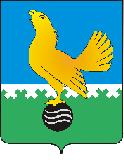 Ханты-Мансийский автономный округ-Юграмуниципальное образованиегородской округ город Пыть-ЯхАДМИНИСТРАЦИЯ ГОРОДАП О С Т А Н О В Л Е Н И ЕОт 02.02.2021									№ 46-паО внесении измененийв постановление администрации города от 25.09.2020 № 390-па «Об утверждении Порядка заключениядоговоров на размещениенестационарных торговыхобъектов на территории города Пыть-Ях без проведения аукционов»	Руководствуясь статьями 39.33, 39.36 Земельного кодекса Российской Федерации, Федеральным законом от 28.12.2009 №381-ФЗ «Об основах государственного регулирования торговой деятельности в Российской Федерации», постановлением Правительства Российской Федерации от 29.09.2010 №772 «Об утверждении Правил включения нестационарных торговых объектов, расположенных на земельных участках, в зданиях, строениях, сооружениях, находящихся в государственной собственности, в схему размещения нестационарных торговых объектов», Законом Ханты-Мансийского автономного округа - Югры от 11.05.2010 №85-оз «О государственном регулировании торговой деятельности в Ханты-Мансийском автономном округе – Югре», постановлением Правительства Ханты-Мансийского автономного округа - Югры от 05.08.2016 №291-п «О нормативах минимальной обеспеченности населения площадью стационарных торговых объектов и торговых объектов местного значения в Ханты-Мансийском автономном округе – Югре», приказом Департамента экономического развития Ханты-Мансийского автономного округа - Югры от 24.12.2010 №1-нп «Об утверждении Порядка разработки и утверждения схем размещения нестационарных торговых объектов на земельных участках, в зданиях, строениях, сооружениях, находящихся в государственной собственности или муниципальной собственности», в целях определения требований к размещению нестационарных торговых объектов, внести в постановление администрации города от 25.09.2020 № 390-па «Об утверждении Порядка  заключения договоров на размещения нестационарных торговых объектов на территории города Пыть-Ях без проведения аукционов» следующие изменения:1. По тексту постановления и приложений №№ 1, 2, 3 после слов «нестационарных торговых объектов» дополнить словами «в т.ч. объектов по оказанию услуг».В приложении №1 к постановлению:Подпункт 2 пункта 3.1 изложить в следующей редакции:«2) для заключения договора на размещение хозяйствующий субъект, надлежащим образом, исполнявшим свои обязательства по договору аренды земельного участка под размещение нестационарного торгового объекта (далее - договор аренды), заключенному до 01.03.2018, срок действия которого истек, подает заявление о заключении договора на размещение в письменном виде в срок до 01.07.2021 года.».Пункты 3.2, 3.3, 3.7 изложить в следующей редакции:«3.2. Под надлежащим исполнением обязательств понимается соответствие хозяйствующего субъекта следующим требованиям на дату подачи заявления:1) соблюдение условий договора аренды, в том числе отсутствие задолженности по арендной плате и пени;2) отсутствие задолженности за использование муниципального имущества и городских земель;3) соблюдение условий договора на размещение, в том числе отсутствие задолженности по оплате и пени по договору на размещение;4) отсутствие задолженности по налогам, сборам и иным обязательным платежам перед бюджетами всех уровней и государственными внебюджетными фондами;5) отсутствие неоднократных (трех и более раз) нарушений правил продажи этилового спирта, алкогольной и спиртосодержащей продукции, совершенных в нестационарном торговом объекте за два года, предшествующих дате подачи хозяйствующим субъектом заявления, подтвержденных вступившим в законную силу постановлением (решением) судьи, суда, органа, должностного лица, вышестоящего должностного лица по делу об административном правонарушении (о привлечении к административной ответственности). 3.3. Заявление подается по форме согласно приложению № 1 к настоящему Порядку с указанием:-сведений о заявителе, подавшем заявление (фирменное наименование, сведения об организационно-правовой форме, место нахождения, почтовый адрес (для юридического лица), фамилия, имя, отчество (при наличии), паспортные данные, сведения о месте жительства (для индивидуального предпринимателя), номер контактного телефона), реквизитов договора аренды земельного участка, аренды имущества или договора на размещение;-сведений о типе, специализации, месторасположении объекта (указанных в схеме размещения нестационарного торгового объекта), а также площади нестационарного торгового объекта. К заявлению необходимо приложить следующие документы: 1) документ, подтверждающий полномочия лица на осуществление действий от имени заявителя - юридического лица (копия решения о назначении или об избрании либо приказа о назначении физического лица на должность, в соответствии с которым физическое лицо обладает правом действовать от имени заявителя без доверенности (далее - руководитель). В случае, если от имени заявителя действует иное лицо, заявление должно содержать доверенность на осуществление действий от имени заявителя, заверенную печатью (при наличии) заявителя и подписанную руководителем заявителя (для юридических лиц) или уполномоченным этим руководителем лицом, либо нотариально заверенную копию доверенности. В случае если указанная доверенность подписана лицом, уполномоченным руководителем заявителя, заявление должно содержать документ, подтверждающий полномочия такого лица. 2) Копия договора на оказание услуг по обращению с твердыми коммунальными отходами, заключенного хозяйствующим субъектом с региональным оператором (АО «Югра-Экология). 3) Документ, подтверждающий площадь нестационарного торгового объекта. В случае отсутствия документа, подтверждающего площадь нестационарного торгового объекта, Уполномоченный орган совместно с хозяйствующим субъектом выезжает на место расположения нестационарного торгового объекта с целью составления Акта о замерах нестационарного торгового объекта. 4) Фотоматериалы нестационарного торгового объекта, указанного в заявлении. 3.7. Комиссия рассматривает заявление и полученную информацию в течение 30-и рабочих дней с даты регистрации заявления хозяйствующего субъекта.».2.3. Пункт 3.9 дополнить подпунктом следующего содержания:«- не предоставление документов, предусмотренных в пункте 3.3 настоящего порядка.». 2.4. Пункт 3.13 дополнить абзацем следующего содержания:«При превышении размера платы за размещение нестационарного торгового объекта более чем в два раза ранее установленной платы по договору аренды земельного участка (в случае размещения на новый срок нестационарного торгового объекта, ранее размещенного в том же месте, предусмотренном схемой размещения)  применяется коэффициент 0,5 за один год размещения нестационарного торгового объекта.».3. Таблицу 1 к Приложению № 2 к Порядку размещения нестационарных торговых объектов на территории города Пыть-Яха без проведения аукционов изложить в следующей редакции:Таблица 14. Приложение №2 к постановлению изложить в новой редакции согласно приложению.5.	 Отделу по внутренней политике, связям с общественными организациями и СМИ управления по внутренней политике (О.В. Кулиш) опубликовать постановление в печатном средстве массовой информации «Официальный вестник».6. Отделу по информационным ресурсам (А.А. Мерзляков) разместить постановление на официальном сайте администрации города в сети Интернет 7.	Настоящее постановление вступает в силу после его официального опубликования.         8.	Контроль за выполнением постановления возложить на заместителя главы города – председателя комитета по финансам.Глава города Пыть-Яха                                                                         А.Н. МорозовПриложение к постановлению администрации города Пыть-Яхаот 02.02.2021 № 46-паТиповая формадоговора на размещение нестационарных торговых объектовна территории города Пыть-Яха без проведения аукционаДоговор № ______на размещение нестационарного торгового объектана территории города Пыть-Яхг. Пыть-Ях                                        			        "___" __________ 20___ г.  МКУ  Администрация   г.Пыть-Яха, в лице______________, действующего на основании __________________, руководствуясь постановлением администрации   города   от   ___________   №   ____, именуемое в дальнейшем «Уполномоченный орган», с одной стороны, и ____________________________________________________(наименование организации, фамилия, имя, отчество (при наличии)индивидуального предпринимателя)в лице ______________________________________________________________,(должность, фамилия, имя, отчество (при наличии))действующего на основании ___________________, именуемое (ый) _________ в дальнейшем «Хозяйствующий субъект», с другой стороны, на основании подпункта __ пункта 3.1. Порядка заключения договоров на размещения нестационарных торговых объектов на территории муниципального образования городской округ город Пыть-Ях без проведения аукционов,  заключили настоящий договор (далее - договор) о нижеследующем:Предмет договора1. Уполномоченный орган предоставляет хозяйствующему субъекту право на размещение нестационарного торгового объекта, характеристики которого указаны в пункте 2 раздела I настоящего договора (далее - объект), а хозяйствующий субъект обязуется разместить объект в соответствии со схемой размещения нестационарных торговых объектов на территории города Пыть-Ях (далее - схема размещения) и уплатить плату за его размещение в порядке и сроки, установленные договором.2. Объект имеет следующие характеристики:- место размещения: ___________________________________________;- площадь объекта: ____________________________________________;- тип, специализация объекта ____________________________________.3. Срок действия настоящего договора с "____" ___________ 20___ года по "____" ___________ 20___ года.II. Права и обязанности сторон1. Уполномоченный орган имеет право:1.1. На беспрепятственный доступ на территорию объекта с целью его осмотра на предмет соблюдения условий договора.1.2. В случае неисполнения или ненадлежащего исполнения хозяйствующим субъектом обязанностей, предусмотренных договором, направлять хозяйствующему субъекту письменное уведомление о необходимости устранения выявленных нарушений условий договора с указанием срока их устранения. Уведомление уполномоченного органа направляется хозяйствующему субъекту по почте заказным письмом с уведомлением о вручении по адресу хозяйствующего субъекта, указанному в договоре, либо посредством факсимильной связи, либо по адресу электронной почты, либо с использованием иных средств связи и доставки, обеспечивающих фиксирование данного уведомления и получение уполномоченным органом подтверждения о его вручении хозяйствующему субъекту.Датой надлежащего уведомления признается дата получения уполномоченным органом подтверждения о вручении хозяйствующему субъекту данного уведомления или дата получения уполномоченным органом информации об отсутствии хозяйствующего субъекта по его адресу, указанному в договоре.2. Уполномоченный орган обязан в случае внесения изменений в схему размещения по инициативе уполномоченного органа, повлекших невозможность дальнейшего размещения объекта в указанном месте, уполномоченный орган уведомляет в письменной форме хозяйствующий субъект в течение пяти рабочих дней после издания постановления администрации города Пыть-Ях о внесении изменений в схему размещения о невозможности дальнейшего размещения объекта с разъяснением причин исключения места из схемы размещения, предлагая иные варианты размещения.3. Хозяйствующий субъект имеет право:3.1. С соблюдением требований действующего законодательства Российской Федерации, Ханты-Мансийского автономного округа - Югры, муниципальных правовых актов и условий договора размещать объект на земельном участке, муниципальном имуществе (части автомобильной дороги), необходимом для его размещения.3.2. Передать нестационарный торговый объект в аренду, безвозмездное пользование третьим лицам с предварительным письменным уведомлением уполномоченного органа при условии сохранения арендатором специализации нестационарного торгового объекта. При этом хозяйствующий субъект несет ответственность за соблюдение условий договора арендатором (иным пользователем). Совершение арендатором (иным пользователем) нестационарного торгового объекта действий, являющихся основанием для досрочного расторжения договора в одностороннем порядке в соответствии с пунктом 2 раздела V настоящего договора, влечет расторжение настоящего договора в одностороннем порядке. Передача нестационарного торгового объекта в аренду, безвозмездное пользование третьим лицам без предварительного письменного уведомления уполномоченного органа является основанием для расторжения договора в судебном порядке.4. Хозяйствующий субъект обязан:4.1. Разместить на земельном участке, муниципальном имуществе объект в соответствии с характеристиками, установленными пунктом 2 раздела I настоящего договора.4.2. Содержать объект в надлежащем санитарном и техническом состоянии, противопожарном состоянии.  Осуществлять содержание объекта за счет собственных финансовых средств в соответствии с правилами благоустройства территории города Пыть-Яха, утвержденными решением Думы города Пыть-Яха от 28.08.2019 №263.Надлежащее состояние внешнего вида нестационарного торгового объекта подразумевает:- целостность конструкций;- отсутствие механических повреждений;- наличие покрашенного каркаса;- отсутствие ржавчины и грязи на всех частях и элементах конструкций;- отсутствие на всех частях и элементах наклеенных объявлений, посторонних надписей, изображений и других информационных сообщений;- подсветка в темное время суток.4.3. Заключить со специализированными коммунальными службами (эксплуатационными и другими предприятиями) договоры на оказание услуг, необходимых для эксплуатации и содержания объекта и представить копии в уполномоченный орган в течение 30 дней со дня подписания договора.4.4. Своевременно вносить плату за размещение объекта согласно условиям договора.4.5. Хозяйствующий субъект обязан оплатить задолженность перед бюджетом города Пыть-Ях за размещение нестационарного торгового объекта с момента окончания ранее действующего договора аренды земельного участка под размещение нестационарного торгового объекта или по договору аренды имущества до заключения настоящего договора. Размер задолженности определяется исходя из стоимости арендной платы по ранее заключенному договору.4.6. При размещении объекта и его использовании соблюдать условия договора и требования, предусмотренные законодательством Российской Федерации, Ханты-Мансийского автономного округа - Югры, муниципальными правовыми актами в области обеспечения санитарно-эпидемиологического благополучия населения, охраны окружающей среды, пожарной безопасности, ветеринарии, и иные требования.4.7. В случае неисполнения или ненадлежащего исполнения своих обязательств по договору уплатить уполномоченному органу неустойку в порядке, размере и сроки, установленные договором.4.8. Выполнять согласно требованиям соответствующих служб условия эксплуатации подземных и надземных коммуникаций, беспрепятственно допускать на используемую часть земельного участка, муниципального имущества (части автомобильной дороги) соответствующие службы для производства работ, связанных с их ремонтом, обслуживанием и эксплуатацией, не допускать занятие, в том числе временными сооружениями, коридоров инженерных сетей и коммуникаций, проходящих через используемую часть земельного участка, муниципального имущества (части автомобильной дороги).4.9. Не нарушать права и законные интересы землепользователей смежных земельных участков.4.10. В случаях изменения наименования, юридического адреса, контактных телефонов, а также изменения банковских и иных реквизитов письменно уведомить об этом уполномоченный орган в течение двухнедельного срока.4.11. Не допускать изменения характеристик объекта, установленных пунктом 2 раздела I настоящего договора.4.12. В случае расторжения договора либо одностороннего отказа уполномоченного органа от исполнения договора в течение тридцати календарных дней со дня расторжения договора произвести демонтаж и вывоз объекта, а также привести часть земельного участка, муниципального имущества (части автомобильной дороги), которая была занята объектом и/или являлась необходимой для его размещения и/или использования, в первоначальное состояние (с вывозом отходов и благоустройством соответствующей территории).4.13. Осуществлять в нестационарном торговом объекте деятельность в соответствии со специализацией, указанной в договоре. III. Плата за размещение1. Цена договора рассчитывается в соответствии порядком расчета размера платы по договору на размещение нестационарного торгового объекта на территории города Пыть-Ях (Приложение № 2 к Порядку размещения нестационарных торговых объектов на территории города Пыть-Яха без проведения аукционов), и составляет*:_________________ (_____________________) руб. - квартал;_________________ (_____________________) руб. - год. *Примечание: В случае превышения размера платы за размещение нестационарного торгового объекта более чем в два раза ранее установленной платы по договору аренды земельного участка применяется коэффициент 0,5 за один год размещения нестационарного торгового объекта (условие применяется в случае размещения на новый срок нестационарного торгового объекта, ранее размещенного в том же месте, предусмотренном схемой размещения.2. Оплата по договору производится равными частями ежеквартально в следующие сроки: I квартал - до 05.04, II квартал - до 05.07, III квартал - до 05.10, IV квартал - до 05.12. Оплата по договору за квартал, в котором прекращается договор, вносится не позднее дня прекращения договора.Если договор вступает в силу не с начала квартала, оплата рассчитывается пропорционально за количество дней квартала, в котором заключен договор.Внесение платы за размещение объекта в бюджет города Пыть-Ях осуществляется путем перечисления безналичных денежных средств по реквизитам:Назначение платежа: Плата по договору размещения нестационарного торгового объекта № _____ от _______.  3. Хозяйствующий субъект самостоятельно вносит плату по договору. В платежных документах хозяйствующий субъект указывает назначение (наименование) платежа (код бюджетной классификации), номер и дату договора на размещение объекта, платежный период, виды платежа (плата, неустойка, штраф). Плата считается внесенной с момента поступления денежных средств на расчетный счет по реквизитам, указанным в пункте 2 раздела III настоящего договора.4. В случае изменения платежных реквизитов уполномоченный орган уведомляет об этом посредством публикации новых реквизитов в газете «Новая северная газета» и на официальном сайте администрации города Пыть – Ях, с последующим предоставлением дополнительного соглашения хозяйствующему субъекту в срок не позднее 15-и дней с момента опубликования изменений платежных реквизитов.5. Неиспользование объекта на месте размещения не освобождает хозяйствующий субъект от уплаты платежей.6. Цена настоящего договора не может быть пересмотрена сторонами в сторону уменьшения.При этом цена договора может быть изменена уполномоченным органом в одностороннем порядке в случае изменения расчета размера платы по договору на размещение нестационарного торгового объекта.Плата в новом размере уплачивается с первого числа месяца квартала, следующего за кварталом, в котором произошли такие изменения, и уплачивается хозяйствующим субъектом в сроки, указанные в пункте 2 раздела III настоящего договора.В указанном случае уполномоченный орган направляет в срок не позднее 10-и рабочих дней после вступления в силу изменений расчета размера платы по договору на размещение нестационарного торгового объекта, хозяйствующему субъекту дополнительное соглашение к настоящему договору для подписания заказным письмом или вручает лично. Хозяйствующий субъект возвращает подписанное дополнительное соглашение в срок не позднее 10-и календарных дней со дня его получения. Непредставление хозяйствующим субъектом подписанного дополнительного соглашения в указанный срок влечет за собой расторжение настоящего договора в одностороннем порядке.IV. Ответственность сторон1. В случае нарушения сроков внесения платы за размещение объекта, установленных договором, хозяйствующий субъект уплачивает уполномоченному органу неустойку из расчета 0,1% от размера просроченной платы за размещение объекта, установленной договором, за каждый календарный день просрочки внесения платы.2. Привлечение хозяйствующего субъекта к административной и иной ответственности в связи с нарушениями хозяйствующим субъектом действующего законодательства не освобождает его от обязанности исполнения своих обязательств по договору, в том числе при административной ответственности, в виде приостановления деятельности на определенный срок.3. Стороны освобождаются от ответственности за неисполнение обязательств по договору, если такое неисполнение явилось следствием действия непреодолимой силы: наводнения, землетрясения, оползня и других стихийных бедствий, а также войн. В случае действия вышеуказанных обстоятельств свыше двух месяцев стороны вправе расторгнуть договор. Бремя доказывания наступления форс-мажорных обстоятельств ложится на сторону, которая требует освобождения от ответственности вследствие их наступления.V. Изменение и расторжение договора1. Любые изменения и дополнения к договору оформляются дополнительным соглашением, которое подписывается обеими сторонами.2. Договор подлежит расторжению уполномоченным органом досрочно в одностороннем порядке в следующих случаях:1) неоднократного (два и более раз) выявления нарушений правил продажи этилового спирта, алкогольной и спиртосодержащей продукции, совершенных в нестационарном торговом объекте, подтвержденных вступившим в законную силу постановлением (решением) судьи, суда, органа, должностного лица, вышестоящего должностного лица по делу об административном правонарушении (о привлечении к административной ответственности);2) невнесения платы за размещение нестационарных торговых объектов более трех месяцев подряд;3) принятия органом местного самоуправления следующих решений:- о необходимости ремонта и (или) реконструкции автомобильных дорог, если нахождение нестационарного торгового объекта препятствует осуществлению указанных работ;- об использовании территории, занимаемой нестационарным торговым объектом для целей, связанных с развитием улично-дорожной сети, размещением остановок городского общественного транспорта, организацией парковочных мест и иных элементов благоустройства;4) неосуществления торговой деятельности в течение трех месяцев со дня подписания договора, а также непрерывно в течение трех месяцев в период срока действия договора;5) нарушения хозяйствующим субъектом установленной в предмете договора специализации;6) непредставления хозяйствующим субъектом подписанного дополнительного соглашения об изменении расчета размера платы по договору на размещение нестационарного торгового объекта;2.1. В случае досрочного расторжения договора, уполномоченный орган направляет уведомление хозяйствующему субъекту о досрочном расторжении договора на размещение нестационарного торгового объекта не менее чем за один месяц со дня расторжения договора.2.2. В случае досрочного расторжения договора на размещение по основаниям, предусмотренным подпунктом 3 пункта 2 раздела V настоящего договора, уполномоченный орган обязан предложить хозяйствующему субъекту заключение договора на размещение нестационарного торгового объекта на свободном месте, предусмотренном схемой, без проведения торгов на право заключения договора на размещение, на срок, равный оставшейся части срока действия досрочно расторгнутого договора на размещение.3. Договор может быть расторгнут досрочно по соглашению сторон. Соглашение о расторжении договора подписывается обеими сторонами. В этом случае договор считается прекращенным в срок, установленный соответствующим соглашением о расторжении.VI. Прочие условия1. Все споры и разногласия, возникающие между сторонами по договору или в связи с ним, разрешаются путем направления соответствующих претензий.Все возможные претензии по договору должны быть рассмотрены сторонами и ответы по ним должны быть направлены в течение 10-и календарных дней со дня получения такой претензии.2. В случае невозможности разрешения разногласий между сторонами в порядке, установленном пунктом 1 раздела VI договора, они подлежат рассмотрению в Арбитражном суде Ханты-Мансийского автономного округа - Югры.3. Взаимоотношения сторон, не урегулированные договором, регламентируются действующим законодательством.VII. Платежные реквизиты сторонVIII. Подписи сторон№ п/пСпециализация (тип) нестационарного торгового объектаКоэффициент1.Специализированные нестационарные торговые объекты (реализация продовольственных, непродовольственных товаров)0,32.Специализированные нестационарные торговые объекты (оказание услуг общественного питания, бытовых услуги)0,43.Иная специализация и (или) тип нестационарного торгового объекта0,5Получатель_________________________________________________ИНН/КПП_________________________________________________Расчетный счет_________________________________________________Банк_________________________________________________ОКТМО_________________________________________________БИК_________________________________________________КБК_______________________________________________________________________________(наименование уполномоченного органа)______________________________(наименование хозяйствующего субъекта)Место нахождения(юридический адрес):Место нахождения(юридический адрес):______________________________(наименование должности)______________________________(наименование должности)_____________________________(наименование должности)_____________________________(наименование должности)___________/(подпись)________________(Ф.И.О.)__________/(подпись)___________________(Ф.И.О.)